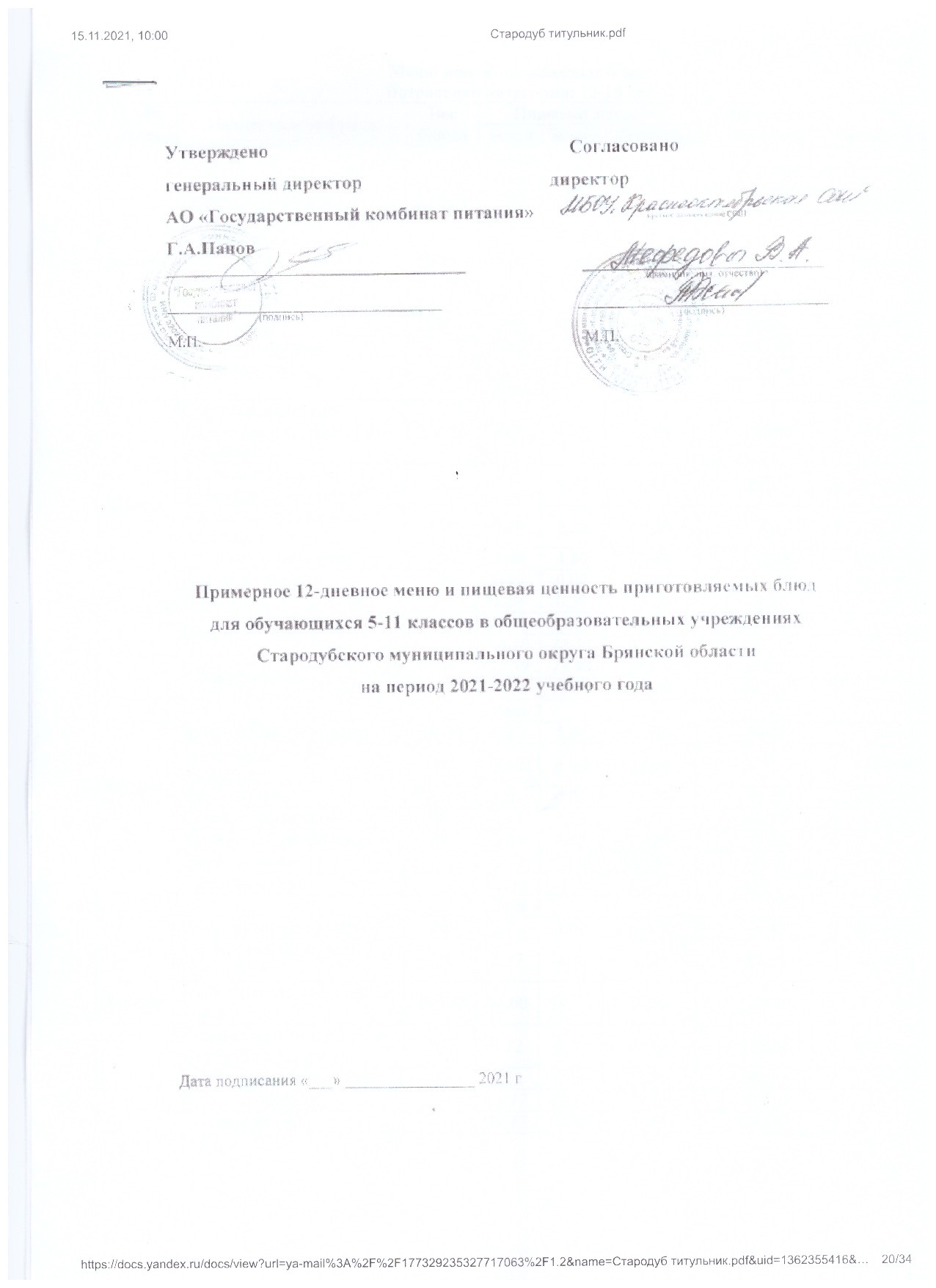 Меню приготавливаемых блюдМеню приготавливаемых блюдМеню приготавливаемых блюдМеню приготавливаемых блюдМеню приготавливаемых блюдМеню приготавливаемых блюдМеню приготавливаемых блюдМеню приготавливаемых блюдВозрастная категория: 12-18 летВозрастная категория: 12-18 летВозрастная категория: 12-18 летВозрастная категория: 12-18 летВозрастная категория: 12-18 летВозрастная категория: 12-18 летВозрастная категория: 12-18 летВозрастная категория: 12-18 летПриём пищиНаименование блюдаВес блюдаПищевые веществаПищевые веществаПищевые веществаЭнергетическая ценность№ рецептурыПриём пищиНаименование блюдаВес блюдаБелкиЖирыУглеводыЭнергетическая ценность№ рецептурыНеделя 1Неделя 1Неделя 1Неделя 1Неделя 1Неделя 1Неделя 1Неделя 1День 1День 1День 1День 1День 1День 1День 1День 1ЗавтракБутерброд с сыром20/5/307,0810,4316,27189,00№3-2015г.ЗавтракКаша вязкая молочная из рисовой крупы (или пшено, или хлопья овсяные "Геркулес") с маслом сливочным200/106,0010,8542,95294,00№174-2015г.ЗавтракЧай с сахаром200/150,070,0215,0060,00№685-2004г.Итого за завтракИтого за завтрак13,1521,3074,22543,00Итого за деньИтого за день13,1521,3074,22543,00День 2День 2День 2День 2День 2День 2День 2День 2ЗавтракСуп с макаронными изделиями с тушёнкой из говядины250/104,024,5316,89136,00№97-2015г.ЗавтракБиточки рыбные "по-домашнему" из минтая506,333,737,2788,13ТТК №22ЗавтракКартофель тушёный по-домашнему1502,555,2519,20134,10ТТК №13Завтрак   или пюре картофельное1503,064,8020,44137,25№312-2015г.ЗавтракКисель из варенья2000,100,0729,83117,40№360-2015г.ЗавтракХлеб ржано-пшеничный302,580,3913,5668,40ПРИтого за завтракИтого за завтрак15,5913,9786,75544,03Итого за завтракИтого за завтрак16,1013,5287,99547,18Итого за деньИтого за день15,5913,9786,75544,03Итого за деньИтого за день16,1013,5287,99547,18День 3День 3День 3День 3День 3День 3День 3День 3ЗавтракФиле цыплёнка тушёное30/309,365,041,9890,72ТТК №48ЗавтракКаша рассыпчатая гречневая1508,606,0938,64243,75№302-2015г.ЗавтракЧай с сахаром200/150,070,0215,0060,00№685-2004г.ЗавтракПеченье "Молочное"100,711,516,7743,50ПРЗавтракХлеб ржано-пшеничный403,440,5218,0891,20ПРИтого за завтракИтого за завтрак22,1813,1880,47529,17Итого за деньИтого за день22,1813,1880,47529,17День 4День 4День 4День 4День 4День 4День 4День 4ЗавтракСалат из свеклы отварной500,703,014,1346,40№52-2015г.ЗавтракЩи из свежей капусты с картофелем2501,774,957,9089,75№88-2015г.ЗавтракПлов "Школьный" из филе цыплят40/10014,0014,1024,50280,70ТТК №20ЗавтракНапиток из варенья (ягода протёртая с сахаром)2000,120,0026,56106,80№387-2015г.ЗавтракХлеб ржано-пшеничный302,580,3913,5668,40ПРИтого на завтракИтого на завтрак19,1722,4576,65592,05Итого за деньИтого за день19,1722,4576,65592,05День 5День 5День 5День 5День 5День 5День 5День 5ЗавтракКотлета из птицы припущенная5511,009,905,89156,36№372-2021г.ЗавтракМакаронные изделия отварные1505,524,5226,45168,45№203-2015г.ЗавтракЧай с сахаром200/150,070,0215,0060,00№685-2004г.ЗавтракПряник "Шоколадный"322,082,7221,44118,40ПРЗавтракХлеб ржано-пшеничный302,580,3913,5668,40ПРИтого за завтракИтого за завтрак21,2517,5582,34571,61Итого за деньИтого за день21,2517,5582,34571,61День 6День 6День 6День 6День 6День 6День 6День 6ЗавтракСуп картофельный с тушёнкой из говядины250/104,024,5316,89136,00№97-2015г.ЗавтракПельмени мясные отварные с маслом100/46,0812,3019,86214,45№260-2015г.ЗавтракЧай с сахаром200/150,070,0215,0060,00№685-2004г.ЗавтракХлеб ржано-пшеничный302,580,3913,5668,40ПРИтого за завтракИтого за завтрак12,7517,2465,31478,85Итого за деньИтого за день12,7517,2465,31478,85Неделя 2Неделя 2Неделя 2Неделя 2Неделя 2Неделя 2Неделя 2Неделя 2День 1День 1День 1День 1День 1День 1День 1День 1ЗавтракБутерброд с сыром20/5/307,0810,4316,27189,00№3-2015г.ЗавтракКаша вязкая молочная из рисовой крупы (или пшено, или хлопья овсяные "Геркулес") с маслом сливочным200/106,0010,8542,95294,00№174-2015г.ЗавтракЧай с сахаром200/150,070,0215,0060,00№685-2004г.Итого за завтракИтого за завтрак13,1521,3074,22543,00Итого за деньИтого за день13,1521,3074,22543,00День 2День 2День 2День 2День 2День 2День 2День 2ЗавтракБорщ с капустой и картофелем2501,804,9210,93103,75№82-2015г.ЗавтракРагу из птицы (филе)15015,7514,2511,93239,25№376-2021г.ЗавтракЧай с сахаром200/150,070,0215,0060,00№685-2004г.ЗавтракХлеб ржано-пшеничный201,720,269,0445,60ПРИтого за завтракИтого за завтрак19,3419,4546,90448,60Итого за деньИтого за день19,3419,4546,90448,60День 3День 3День 3День 3День 3День 3День 3День 3ЗавтракФиле цыплёнка отварное409,367,420,14104,80№288-2015г.ЗавтракМакаронные изделия отварные1505,5215,0526,45168,45№203-2015г.ЗавтракНапиток "Витаминка"1800,450,0020,5283,79ТТКЗавтракХлеб ржано-пшеничный201,720,269,0445,60ПРИтого за завтракИтого за завтрак17,0522,7356,14402,64Итого за деньИтого за день17,0522,7356,14402,64День 4День 4День 4День 4День 4День 4День 4День 4ЗавтракФиле цыплёнка тушёное30/309,365,041,9890,72ТТК №48ЗавтракРис отварной1804,386,4544,02251,64№304-2015гЗавтракНапиток из варенья (ягода протёртая с сахаром)2000,120,0026,56106,80№387-2015г.ЗавтракХлеб ржано-пшеничный302,580,3913,5668,40ПРИтого за завтракИтого за завтрак16,4411,8886,12517,56Итого за деньИтого за день16,4411,8886,12517,56День 5День 5День 5День 5День 5День 5День 5День 5ЗавтракСуп картофельный с горохом2505,495,2716,54148,25№102-2015г.ЗавтракКотлета из птицы припущенная5010,009,005,36142,14№372-2021г.ЗавтракКапуста тушёная1503,104,8614,14112,65№321-2015г.ЗавтракЧай с сахаром200/150,070,0215,0060,00№685-2004г.ЗавтракХлеб ржано-пшеничный201,720,269,0445,60ПРИтого за завтракИтого за завтрак20,3819,4160,07508,64Итого за деньИтого за день20,3819,4160,07508,64День 6День 6День 6День 6День 6День 6День 6День 6ЗавтракСуп картофельный с тушёнкой из говядины250/104,024,5316,89136,00№97-2015г.ЗавтракПельмени мясные отварные с маслом100/46,0812,3019,86214,45№260-2015г.ЗавтракЧай с сахаром200/150,070,0215,0060,00№685-2004г.ЗавтракХлеб ржано-пшеничный302,580,3913,5668,40ПРИтого за завтракИтого за завтрак12,7517,2465,31478,85Итого за деньИтого за день12,7517,2465,31478,85Среднее значение за периодСреднее значение за период16,9318,1471,21513,17Среднее значение за периодСреднее значение за период16,9818,1071,31513,43Составлено на основании:Составлено на основании:Составлено на основании:Составлено на основании:Составлено на основании:Составлено на основании:Составлено на основании:Составлено на основании:   Единого сборника технологических нормативов, рецептур блюд и кулинарных изделий/сост. А.Я.Перевалов, Н.В. Тапешкина. - Изд-е 4-е доп. и испр. - Пермь, 2021. - 410 с.;   Единого сборника технологических нормативов, рецептур блюд и кулинарных изделий/сост. А.Я.Перевалов, Н.В. Тапешкина. - Изд-е 4-е доп. и испр. - Пермь, 2021. - 410 с.;   Единого сборника технологических нормативов, рецептур блюд и кулинарных изделий/сост. А.Я.Перевалов, Н.В. Тапешкина. - Изд-е 4-е доп. и испр. - Пермь, 2021. - 410 с.;   Единого сборника технологических нормативов, рецептур блюд и кулинарных изделий/сост. А.Я.Перевалов, Н.В. Тапешкина. - Изд-е 4-е доп. и испр. - Пермь, 2021. - 410 с.;   Единого сборника технологических нормативов, рецептур блюд и кулинарных изделий/сост. А.Я.Перевалов, Н.В. Тапешкина. - Изд-е 4-е доп. и испр. - Пермь, 2021. - 410 с.;   Единого сборника технологических нормативов, рецептур блюд и кулинарных изделий/сост. А.Я.Перевалов, Н.В. Тапешкина. - Изд-е 4-е доп. и испр. - Пермь, 2021. - 410 с.;   Единого сборника технологических нормативов, рецептур блюд и кулинарных изделий/сост. А.Я.Перевалов, Н.В. Тапешкина. - Изд-е 4-е доп. и испр. - Пермь, 2021. - 410 с.;   Единого сборника технологических нормативов, рецептур блюд и кулинарных изделий/сост. А.Я.Перевалов, Н.В. Тапешкина. - Изд-е 4-е доп. и испр. - Пермь, 2021. - 410 с.;    Сборника технических нормативов – Сборник рецептур на продукцию для обучающихся во всех образовательных учреждениях / Под ред. М.П. Могильного и В.А. Тутельяна. – М.: ДеЛи плюс, 2015. – 544 с.;    Сборника технических нормативов – Сборник рецептур на продукцию для обучающихся во всех образовательных учреждениях / Под ред. М.П. Могильного и В.А. Тутельяна. – М.: ДеЛи плюс, 2015. – 544 с.;    Сборника технических нормативов – Сборник рецептур на продукцию для обучающихся во всех образовательных учреждениях / Под ред. М.П. Могильного и В.А. Тутельяна. – М.: ДеЛи плюс, 2015. – 544 с.;    Сборника технических нормативов – Сборник рецептур на продукцию для обучающихся во всех образовательных учреждениях / Под ред. М.П. Могильного и В.А. Тутельяна. – М.: ДеЛи плюс, 2015. – 544 с.;    Сборника технических нормативов – Сборник рецептур на продукцию для обучающихся во всех образовательных учреждениях / Под ред. М.П. Могильного и В.А. Тутельяна. – М.: ДеЛи плюс, 2015. – 544 с.;    Сборника технических нормативов – Сборник рецептур на продукцию для обучающихся во всех образовательных учреждениях / Под ред. М.П. Могильного и В.А. Тутельяна. – М.: ДеЛи плюс, 2015. – 544 с.;    Сборника технических нормативов – Сборник рецептур на продукцию для обучающихся во всех образовательных учреждениях / Под ред. М.П. Могильного и В.А. Тутельяна. – М.: ДеЛи плюс, 2015. – 544 с.;    Сборника технических нормативов – Сборник рецептур на продукцию для обучающихся во всех образовательных учреждениях / Под ред. М.П. Могильного и В.А. Тутельяна. – М.: ДеЛи плюс, 2015. – 544 с.;    Химический состав и калорийность российских пищевых продуктов: Справочник / В. А. Тутельян. – М.: ДеЛи плюс, 2012. – 284 с.;    Химический состав и калорийность российских пищевых продуктов: Справочник / В. А. Тутельян. – М.: ДеЛи плюс, 2012. – 284 с.;    Химический состав и калорийность российских пищевых продуктов: Справочник / В. А. Тутельян. – М.: ДеЛи плюс, 2012. – 284 с.;    Химический состав и калорийность российских пищевых продуктов: Справочник / В. А. Тутельян. – М.: ДеЛи плюс, 2012. – 284 с.;    Химический состав и калорийность российских пищевых продуктов: Справочник / В. А. Тутельян. – М.: ДеЛи плюс, 2012. – 284 с.;    Химический состав и калорийность российских пищевых продуктов: Справочник / В. А. Тутельян. – М.: ДеЛи плюс, 2012. – 284 с.;    Химический состав и калорийность российских пищевых продуктов: Справочник / В. А. Тутельян. – М.: ДеЛи плюс, 2012. – 284 с.;    Химический состав и калорийность российских пищевых продуктов: Справочник / В. А. Тутельян. – М.: ДеЛи плюс, 2012. – 284 с.;    Сборник технических нормативов – Сборник рецептур блюда и кулинарных изделий для предприятий общественного питания при общеобразовательных школах / Под общей редакцией В.Т.Лапшиной. – М.: «Хлебпродинформ», 2004.  – 640 с.;    Сборник технических нормативов – Сборник рецептур блюда и кулинарных изделий для предприятий общественного питания при общеобразовательных школах / Под общей редакцией В.Т.Лапшиной. – М.: «Хлебпродинформ», 2004.  – 640 с.;    Сборник технических нормативов – Сборник рецептур блюда и кулинарных изделий для предприятий общественного питания при общеобразовательных школах / Под общей редакцией В.Т.Лапшиной. – М.: «Хлебпродинформ», 2004.  – 640 с.;    Сборник технических нормативов – Сборник рецептур блюда и кулинарных изделий для предприятий общественного питания при общеобразовательных школах / Под общей редакцией В.Т.Лапшиной. – М.: «Хлебпродинформ», 2004.  – 640 с.;    Сборник технических нормативов – Сборник рецептур блюда и кулинарных изделий для предприятий общественного питания при общеобразовательных школах / Под общей редакцией В.Т.Лапшиной. – М.: «Хлебпродинформ», 2004.  – 640 с.;    Сборник технических нормативов – Сборник рецептур блюда и кулинарных изделий для предприятий общественного питания при общеобразовательных школах / Под общей редакцией В.Т.Лапшиной. – М.: «Хлебпродинформ», 2004.  – 640 с.;    Сборник технических нормативов – Сборник рецептур блюда и кулинарных изделий для предприятий общественного питания при общеобразовательных школах / Под общей редакцией В.Т.Лапшиной. – М.: «Хлебпродинформ», 2004.  – 640 с.;    Сборник технических нормативов – Сборник рецептур блюда и кулинарных изделий для предприятий общественного питания при общеобразовательных школах / Под общей редакцией В.Т.Лапшиной. – М.: «Хлебпродинформ», 2004.  – 640 с.;    Технико-технологических карт на разработанные блюд.    Технико-технологических карт на разработанные блюд.    Технико-технологических карт на разработанные блюд.    Технико-технологических карт на разработанные блюд.    Технико-технологических карт на разработанные блюд.    Технико-технологических карт на разработанные блюд.    Технико-технологических карт на разработанные блюд.    Технико-технологических карт на разработанные блюд.